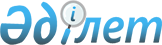 О внесении изменений в постановление Правления Агентства Республики Казахстан по регулированию и надзору финансового рынка и финансовых организаций от 17 июня 2006 года N 136 "Об утверждении Правил представления отчетности о выполнении пруденциальных нормативов банками второго уровня"
					
			Утративший силу
			
			
		
					Постановление Правления Агентства Республики Казахстан по регулированию и надзору финансового рынка и финансовых организаций от 27 августа 2007 года N 225. Зарегистрировано в Министерстве юстиции Республики Казахстан 1 октября 2007 года N 4956. Утратило силу постановлением Правления Национального Банка Республики Казахстан от 8 мая 2015 года № 75      Сноска. Утратило силу постановлением Правления Национального Банка РК от 08.05.2015 № 75 (вводится в действие по истечении десяти календарных дней после дня его первого официального опубликования).      В целях совершенствования нормативных правовых актов, регулирующих деятельность банков второго уровня, Правление Агентства Республики Казахстан по регулированию и надзору финансового рынка и финансовых организаций (далее - Агентство)  ПОСТАНОВЛЯЕТ : 

      1. Внести в постановление Правления Агентства от 17 июня 2006 года  N 136 "Об утверждении Правил представления отчетности о выполнении пруденциальных нормативов банками второго уровня" (зарегистрированное в Реестре государственной регистрации нормативных правовых актов под N 4301), с изменениями и дополнениями, внесенными постановлениями Правления Агентства от 23 февраля 2007 года  N 46 "О внесении изменений и дополнений в постановление Правления Агентства Республики Казахстан по регулированию и надзору финансового рынка и финансовых организаций от 17 июня 2006 года N 136 "Об утверждении Правил представления отчетности о выполнении пруденциальных нормативов банками второго уровня" (зарегистрированным в Реестре государственной регистрации нормативных правовых актов под N 4581), от 28 мая 2007 года  N 156 "О внесении изменений в постановление Правления Агентства Республики Казахстан по регулированию и надзору финансового рынка и финансовых организаций от 17 июня 2006 года N 136 "Об утверждении Правил представления отчетности о выполнении пруденциальных нормативов банками второго уровня" (зарегистрированным в Реестре государственной регистрации нормативных правовых актов под N 4806) следующие изменения и дополнения: 

      в  Правилах представления отчетности о выполнении пруденциальных нормативов банками второго уровня, утвержденных указанным постановлением: 

      в таблице приложения 12: 

      строку, порядковый номер 22 исключить; 

      строку, порядковый номер 23 изложить в следующей редакции: 

"                                                                        ";       в таблице приложения 22: 

      в строке, порядковый номер 8 слова "под гарантию банка" заменить словами "в части гарантируемых банком сумм и учитываемых на бухгалтерском балансе банка"; 

      в таблице приложения 23: 

      строку, порядковый номер 8334 исключить; 

      строку, порядковый номер 8335 изложить в следующей редакции: 

"                                                                      ";       в строке, порядковый номер 8351 слова "под гарантию банка" заменить словами "в части гарантируемых банком сумм и учитываемых на бухгалтерском балансе банка". 

      2. Настоящее постановление вводится в действие по истечении четырнадцати дней со дня государственной регистрации в Министерстве юстиции Республики Казахстан, его нормы распространяются на отношения, возникшие со дня введения в действие постановления Правления Агентства от 30 апреля 2007 года  N 128 "Об установлении рейтинговых агентств и минимального рейтинга для облигаций, с которыми банки могут осуществлять сделки" (зарегистрированное в Реестре государственной регистрации нормативных правовых актов под N 4717), за исключением абзацев седьмого, восьмого, тринадцатого пункта 1 настоящего постановления, которые вводятся в действие с 1 октября 2007 года. 

      3. Департаменту стратегии и анализа (Бубеев М.С.): 

      1) совместно с Юридическим департаментом (Байсынов М.Б.) принять меры к государственной регистрации в Министерстве юстиции Республики Казахстан настоящего постановления; 

      2) в десятидневный срок со дня государственной регистрации в Министерстве юстиции Республики Казахстан довести настоящее постановление до сведения заинтересованных подразделений Агентства, Объединения юридических лиц "Ассоциация финансистов Казахстана". 

      4. Службе Председателя Агентства принять меры к публикации настоящего постановления в средствах массовой информации Республики Казахстан. 

      5. Контроль за исполнением настоящего постановления возложить на заместителя Председателя Агентства Бахмутову Е.Л.        Председатель 
					© 2012. РГП на ПХВ «Институт законодательства и правовой информации Республики Казахстан» Министерства юстиции Республики Казахстан
				23 облигации иностранных эмитентов, имеющие минимальный 

требуемый рейтинг одного из рейтинговых агентств, 

установленных постановлением Правления Агентства от 30 

апреля 2007 года N 128 "Об установлении рейтинговых 

агентств и минимального рейтинга для облигаций, с которыми 

банки могут осуществлять сделки" (зарегистрированным 

в Реестре государственной регистрации нормативных правовых 

актов под N 4717) 8335 облигации иностранных эмитентов, имеющие 

минимальный требуемый рейтинг одного из 

рейтинговых агентств, установленных 

постановлением Правления Агентства от 

30 апреля 2007 года N 128 "Об установлении 

рейтинговых агентств и минимального рейтинга 

для облигаций, с которыми банки могут 

осуществлять сделки" (зарегистрированным в 

Реестре государственной регистрации нормативных 

правовых актов под N 4717) ежедневно 